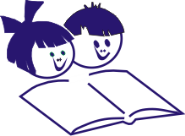 OŠ DR. FRANJA ŽGEČA DORNAVA__________________________________________________________________________ OŠ DORNAVA                                                                                                                                    JUNIJ                                                                                                        *V jedeh, kjer je posamezno živilo označeno z zvezdico (*), je uporabljeno ekološko živilo.**Kruh označen kot (**) je brez aditivov in konzervansov, zmanjšana vsebnost soli.Pridružujemo si pravico, da v primeru nepredvidljivih dogodkov spremenimo jedilnik brez predhodnega obvestila. Hvala za razumevanje!Obroki lahko vsebujejo alergene iz uredbe (EU) št. 1169/2011.Jedi, ki vsebujejo alergene so navedene v prilogi jedilnika objavljenem na oglasni deski v OŠ/Vrtcu.Legenda alergenov: 1 žita z glutenom (a-pšenica, b-rž, c- ječmen, č-oves, d-pira, e-kamut), 2 raki, 3 jajca, 4 ribe, 5 arašidi, 6 soja, 7 mleko in mlečni izdelki z laktozo, 8 oreški, 9 listna zelena, 10 gorčično seme, 11 sezam, 12 žveplov dioksid in sulfiti, 13 volčji bob, 14 mehkužci.VRTECZAJTRK KOSILOMALICAČetrtek,1.6.2023polbeli kruh7,  mlečni namaz z zelišči7, sveže kumare, sadni čaj, sadjebistra juha z ribano kašo1,3,9, teletina v grahovi omaki, polnozrnati kus kus1, zelena solata12polnozrnati grisini1,7, sadjePetek,2.6.2023pisani kruh7, topljeni sir7 za mazanje, rezine paprike, čaj,sadjezelenjavna juha1,7, testenine - svedri s tuno v paradižnikovi omaki1, zeljna solata s koruzo12vanilijev navihanček, navadni kefir7Ponedeljek,5.6.2023sirova štručka1,6,7,11, sadni smoothie7, marelicaPiščančji ragu1, kruhovi cmoki1,3,7, zelena solata12, čokoladni puding7Sadni krožnik/ banana, lubenica, melona  Torek,6.6.2023ovseni kruh1, mesno – zelenjavni namaz3,7, sveže kumare, čaj,sadjeporova juha1,7, krompirjeva musaka1,3,7, zelena solata12,2 dl 100% pomarančni soksadna skuta7, mareliceSreda,7.6.2023pirin zdrob s čokoladnim posipom in cimetom1,7, (*bio mleko), bananaBistra juha z ribano kašo 1,3,9 , svinjska pečenka v naravni omaki1, ajdovi svaljki1,3,7, kitajsko zelje v solati12zelenjavni krožnik (riban korenček, sveža paprika), ½ koruzna žemlja1Četrtek,8.6.2023žepek s skutinim nadevom1,3,7, mleko7, sadjegoveji golaž1, polenta1 , sestavljena solata: paradižnik, kumarice, sadjebreskev, mlečni kruh z rozinami1 Petek,9.6.2023črni kruh1, umešana jajčka3 z zelišči, otroški čaj,  sadjekostna juha z zakuho1,3,9, ribji file v koruzni srajčki1,3,4, krompirjeva solata12probiotični jogurt7, ajdov kruh z orehi1Ponedeljek,12.6.2023buhtelj1,3,7, mleko7,sadjeobara s puranjim mesom in zelenjavo1, ajdovi žganci, jabolčni zavitek1,3,7rženi kruh1, rezine sira7, češnjev paradižnikTorek,13.6.2023prosena kaša na mleku s suhim sadjem in oreščki1,7,8,žemlja s semeni1zdrobova juha1,*eko goveje meso v stroganov omaki1,7, pire krompir7, kitajsko zelje12jabolko, polnozrnati piškoti1,3,7Sreda,14.6.2023temna fit kraljeva štručka1, bela kava1,7, sadjejuha prežganka1,3, pečena piščančja krača, pečen krompir, zelena solata12jabolčna čežana, mlečni kruh7Četrtek,15.6.2023črna žemlja1, piščančja prsa, rezina sira7, sadni čaj, sadjezelenjavna juha z ajdovo kašo in drum polžki – testenine1,7, palačinke z mareličnim nadevom1,3,7, ananasov kompotlubenica, ½ koruzna žemlja1Petek,16.6.2023**črni kruh, umešana jajca3, sveža zelenjava, sadni čajbrokolijeva kremna juha z jušnimi kroglicami 1,3,7, telečja pečenka, zeljne krpice, 2 dl 100% jabolčni sokbio vanilievo mleko7, ovsena štručka1 Ponedeljek,19.6.2023koruzni kruh1, maslo7, marmelada, mleko7, sadjekrompirjev golaž s piščančjim mesom1, ajdov kruh1, skuta s podloženim sadjem7skutina žemlja1,7, hruška Torek,20.6.2023ovseni kruh1, piščančja hrenovka, gorčica10,sadjeminijon juha1,,3, mesna lazanja1,7, rdeča pesa v solatigrški jogurt7, grisini1,7Sreda,21.6.2023Črni kruh1, ribji namaz, rezine paradižnika, čaj,sadjezelenjavna juha1,7, puranji zrezek v smetanovi omaki7, rizi – bizi, solata: paradižnik/kumaricepisani kruh1, čokoladno mleko7Četrtek,22.6.2023Koruzni žganci1, *bio mleko7, pirin kruh1, sadjegoveja juha z rezanci1,3,9, kuhana govedina, špinača7, pire krompir7marelica, sadni muffin1,3,7Petek,23.6.2023Mlečni riž1,7 s čokoladnim posipom, polnozrnata štručka1bistra juha z ribano kašo1,3,9, domača pizza1,7crispy hrustljavi kruhki1,7, nektarina